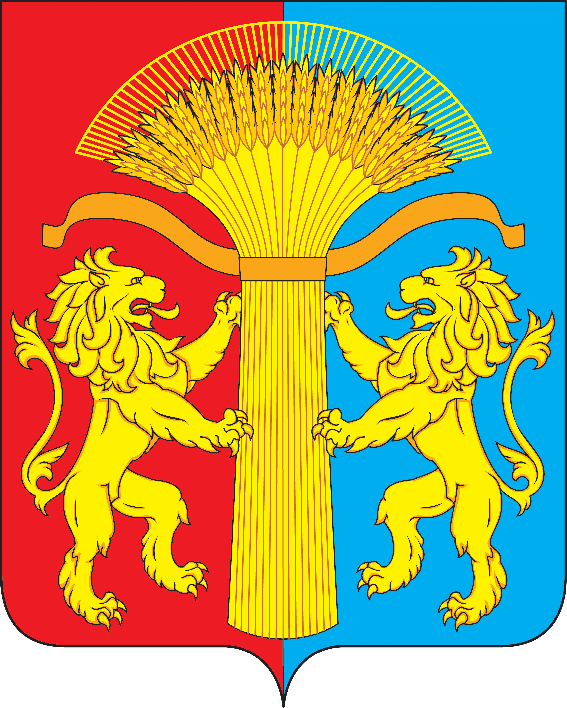 АДМИНИСТРАЦИЯ   КАНСКОГО РАЙОНАКРАСНОЯРСКОГО КРАЯПОСТАНОВЛЕНИЕ19.12.2023		                           г.  Канск			      № 752-пгО внесении изменений в постановление администрации Канского района от 30.09.2013 № 773-пг «Об утверждении Положения об оплате труда работников администрации Канского района, не являющихся лицами, замещающими муниципальные должности, не являющихся муниципальными служащими администрации Канского района» В соответствии с Трудовым кодексом Российской Федерации, Законом Красноярского края от 29.10.2009 № 9-3864 «О системах оплаты труда работников краевых государственных учреждений», руководствуясь статьями 38, 40 Устава Канского района Красноярского края, ПОСТАНОВЛЯЮ:Внести в постановление администрации Канского района от 30.09.2013 № 773-пг «Об утверждении Положения об оплате труда работников администрации Канского района, не являющихся лицами, замещающими муниципальные должности, не являющихся муниципальными служащими администрации Канского района» (в редакции постановлений администрации Канского района от 25.10.13 № 884-пг, от 10.09.14 № 673-пг, от 05.05.15 
№ 229-пг, от 19.09.2016 № 411-пг, от 11.12.2017 № 570-пг, от 16.09.2019 
№ 574-пг, от 16.04.2020 № 148-пг, от 21.09.2020 № 371-пг, от 16.05.2022 
№ 213-пг, 325-пг от 26.05.2023) следующие изменения:В Положение об оплате труда работников администрации Канского района, не являющихся лицами, замещающими муниципальные должности, не являющихся муниципальными служащими администрации Канского района:пункт 1.6. изложить в следующей редакции:«1.6. Абсолютный размер выплат компенсационного и стимулирующего характера, предусмотренных настоящим положением, кроме специальной краевой выплаты, районного коэффициента, процентной надбавки к заработной плате за стаж работы в районах Крайнего Севера и приравненных к ним местностях или надбавки за работу в местностях с особыми климатическими условиями, исчисляется из оклада (должностного оклада), ставки заработной платы без учета иных повышений и выплат.»пункты 4.4., 4.5. изложить в новой редакции:«4.4. Работникам в пределах утвержденного фонда оплаты труда могут устанавливаться следующие виды выплат стимулирующего характера (далее - выплаты):персональные выплаты;специальная краевая выплата;за выполнение заданий особой важности и сложности;за долголетнюю и плодотворную работу;по итогам работы.4.5. При установлении выплат стимулирующего характера применяется балльная система оценки труда работников за исключением персональных выплат, специальной краевой выплаты, выплат по итогам работы.»1.1.3. дополнить пунктом 4.5.1 следующего содержания:«4.5.1. Специальная краевая выплата устанавливается в целях повышения уровня оплаты труда работников.Работникам по основному месту работы ежемесячно предоставляется специальная краевая выплата. Максимальный размер выплаты при полностью отработанной норме рабочего времени и выполненной норме труда (трудовых обязанностей) составляет три тысячи рублей. Работникам по основному месту работы при не полностью отработанной норме рабочего времени размер специальной краевой выплаты исчисляется пропорционально отработанному работником времени.На выплату, установленную абзацем 2, начисляются районный коэффициент, процентная надбавка к заработной плате за стаж работы 
в районах Крайнего Севера и приравненных к ним местностях и иных местностях с особыми климатическими условиями.В месяце, в котором производятся начисления исходя из средней заработной платы, определенной в соответствии с нормативными правовыми актами Российской Федерации, и выплачиваемые за счет фонда оплаты труда, за исключением пособий по временной нетрудоспособности, размер специальной краевой выплаты работникам учреждения увеличивается на размер, рассчитываемый по формуле:СКВув = Отп x Кув – Отп, (1)где:СКВув – размер увеличения специальной краевой выплаты;Отп – размер начисленных выплат, исчисляемых исходя из средней заработной платы, определенной в соответствии с нормативными правовыми актами Российской Федерации, и выплачиваемых за счет фонда оплаты труда, за исключением пособий по временной нетрудоспособности;Кув – коэффициент увеличения специальной краевой выплаты.В случае, когда при определении среднего дневного заработка учитываются периоды, предшествующие 1 января 2024 года, Кув определяется следующим образом:Кув = (Зпф1 + (СКВ х Кмес х Крк) + Зпф2) / (Зпф1 + Зпф2), (2)где:Зпф1 – фактически начисленная заработная плата работников учреждений, учитываемая при определении среднего дневного заработка 
в соответствии с нормативными правовыми актами Российской Федерации, за период до 1 января 2024 года;Зпф2 – фактически начисленная заработная плата работников учреждений, учитываемая при определении среднего дневного заработка 
в соответствии с нормативными правовыми актами Российской Федерации, за период с 1 января 2024 года;СКВ – специальная краевая выплата;Кмес – количество месяцев, учитываемых при определении среднего дневного заработка в соответствии с нормативными правовыми актами Российской Федерации, за период до 1 января 2024 года;Крк – районный коэффициент, процентная надбавка к заработной плате за стаж работы в районах Крайнего Севера и приравненных к ним местностях и иных местностях края с особыми климатическими условиями.»Контроль за выполнением настоящего постановления возложить на заместителя Главы Канского района по финансово-экономическим вопросам – руководителя Финуправления Канского района М.В. Черепову.Настоящее постановление вступает в силу с 01.01.2024, но не ранее дня, следующего за днем опубликования в официальном печатном издании «Вести Канского района», подлежит размещению на официальном сайте муниципального образования Канский муниципальный район Красноярского края в информационно-телекоммуникационной сети «Интернет». Абзацы 6-19 подпункты 1.1.3. Постановления действуют до 31 декабря 2024 года включительно.Глава Канского района                                                                    А.А. Заруцкий 